お楽しみ袋予約申込書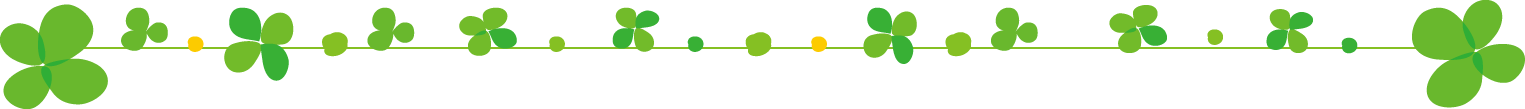 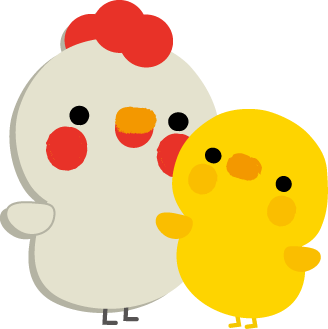 ゆっくりと本を探したいけど、時間がないとき、どんな本を選ぼうかと悩んでしまうとき、図書館職員がお手伝いします。※下記にご記入いただき、カウンターにご提出ください。または、電話でお申し込みください。　　　　　　　　　　　　　　　　　申込日：　　月　　　日＊お楽しみ袋の申し込み対象は、小学生以下です。＊お楽しみ袋の申し込み、受け取りは図書館本館のみとなります。＊本申込書に記載の個人情報は、図書館利用関連の連絡にのみ使用します。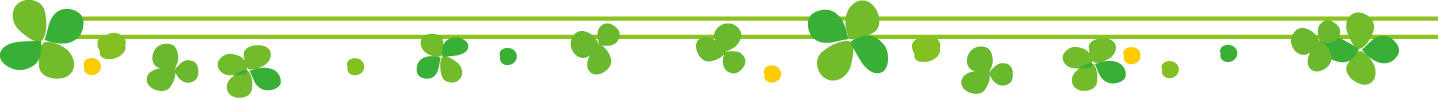 図書館カードの番号お名前連絡方法（〇でかこんでください）電話連絡不要（申込日から2週間取り置きます）※メールでの連絡はできません読むひとの年齢（〇でかこんでください）0・1・2・3・4・5・6・7・8・9・10・11・12歳誰が読むのか（〇でかこんでください）本人　・　保護者　・　その他テーマ（〇でかこんでください）絵本、動物、のりもの、植物、星、理科、伝記、歴史、社会、おはなし・物語、むかし話、料理、こわい話、まほう、学校、ゆかいな話、いろいろまぜてその他（　　　　　　　　　　　　）文字の量（〇でかこんでください）　多め　・　普通　・　少なめ冊数　　　　　　　　　　　　冊（8冊以内）